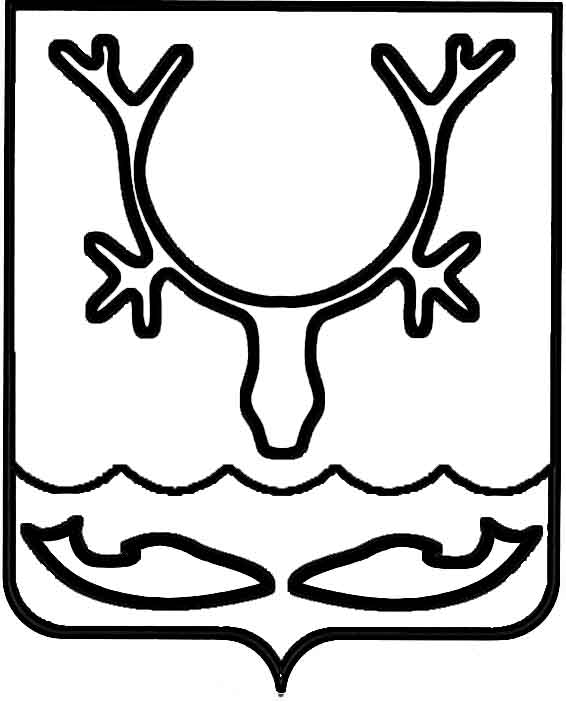 Администрация МО "Городской округ "Город Нарьян-Мар"ПОСТАНОВЛЕНИЕот “____” __________________ № ____________		г. Нарьян-МарО внесении изменений в постановление Администрации МО "Городской округ "Город Нарьян-Мар" от 25.08.2006 № 1016 "Об утверждении Положения о порядке  представления интересов муниципального образования "Городской округ "Город Нарьян-Мар" при управлении многоквартирными домами, в которых имеется доля муниципальной собственности"В целях реализации положений Жилищного кодекса Российской Федерации, урегулирования порядка реализации права муниципального образования "Городской округ "Город Нарьян-Мар" как собственника муниципального имущества (жилых и нежилых помещений в многоквартирных домах), в соответствии с Федеральным законом от 06.10.2003 № 131-ФЗ "Об общих принципах организации местного самоуправления в Российской Федерации" Администрация МО "Городской округ "Город Нарьян-Мар"П О С Т А Н О В Л Я Е Т:1.	Внести в постановление Администрации муниципального образования "Городской округ "Город Нарьян-Мар" от 25.08.2006 № 1016 "Об утверждении  Положения о порядке представления интересов муниципального образования "Городской округ "Город Нарьян-Мар" при управлении многоквартирными домами,   в которых имеется доля муниципальной собственности" следующие изменения:1.1.	Пункт 4 изложить в следующей редакции."Уполномочить муниципальное казенное учреждение "Управление городского хозяйства г. Нарьян-Мара" выступать от имени собственника – муниципального образования "Городской округ "Город Нарьян-Мар" по вопросам управления многоквартирными домами, предусмотренным разделом VIII Жилищного кодекса Российской Федерации.".1.2.	Пункт 6 исключить.2.	Утвердить изменения в Положение о порядке представления интересов  муниципального образования "Городской округ "Город Нарьян-Мар"                               при управлении многоквартирными домами, в которых имеется доля муниципальной собственности, утвержденное постановлением Администрации муниципального образования "Городской округ "Город Нарьян-Мар" от 25.08.2006 № 1016                        "Об утверждении Положения о порядке представления интересов муниципального образования "Городской округ "Город Нарьян-Мар" при управлении   многоквартирными домами, в которых имеется доля муниципальной собственности" (Приложение).3.	Настоящее постановление вступает в силу со дня его принятия и подлежит официальному опубликованию. ПриложениеУТВЕРЖДЕНЫпостановлением АдминистрацииМО "Городской округ "Город Нарьян-Мар"от 17.05.2016 № 546ИЗМЕНЕНИЯ В ПОЛОЖЕНИЕ О ПОРЯДКЕ ПРЕДСТАВЛЕНИЯ ИНТЕРЕСОВ МУНИЦИПАЛЬНОГО ОБРАЗОВАНИЯ "ГОРОДСКОЙ ОКРУГ "ГОРОД НАРЬЯН-МАР" ПРИ УПРАВЛЕНИИ МНОГОКВАРТИРНЫМИ ДОМАМИ, В КОТОРЫХ ИМЕЕТСЯ ДОЛЯ МУНИЦИПАЛЬНОЙ СОБСТВЕННОСТИПункт 2.2 изложить в следующей редакции:"2.2. Реализацию полномочий муниципального образования "Городской округ "Город Нарьян-Мар" как собственника помещений по всем вопросам управления многоквартирными домами осуществляет муниципальное казенное учреждение "Управление городского хозяйства г. Нарьян-Мара" (далее – МКУ "УГХ г. Нарьян-Мара").".Пункт 2.3 изложить в следующей редакции:"2.3. Директор МКУ "УГХ г. Нарьян-Мара" назначает распоряжением (приказом) из числа работников учреждения представителя муниципального образования при управлении многоквартирным домом (домами) и выдает ему доверенность на участие в общем собрании собственников помещений                                     в многоквартирном доме (домах) или в общем собрании членов ТСЖ (если муниципальное образование является членом ТСЖ).".Пункт 2.4 изложить в следующей редакции:"2.4. Распоряжение (приказ) о назначении представителя муниципального образования должно содержать перечень полномочий по решению вопросов, включенных в повестку дня созываемого общего собрания собственников помещений многоквартирного дома.Доверенность на право представлять интересы муниципального образования выдается на каждый многоквартирный дом или группу домов с указанием срока действия доверенности.".4.	Пункт 2.6 исключить.5.	Пункт 3.1.2 изложить в следующей редакции:"3.1.2. По согласованию с администрацией МКУ "УГХ г. Нарьян-Мара" вправе инициировать созыв общего собрания в порядке, предусмотренном                статей 45 Жилищного кодекса Российской Федерации.".6.	В пункте 3.2: -	в абзаце первом слово "вправе" заменить словом "обязан";-	в абзаце третьем слово "администрацией" заменить словами "директором МКУ "УГХ г. Нарьян-Мара";-	в абзаце четвертом слово "администрации" заменить словами "МКУ "УГХ г. Нарьян-Мара";-	абзац седьмой изложить в следующей редакции: "представить в администрацию копию протокола общего собрания"; -	в абзаце восьмом слово "администрацию" заменить словами "директора МКУ "УГХ г. Нарьян-Мара";-	в абзаце девятом слово "администрацию" заменить словами "директора МКУ "УГХ г. Нарьян-Мара".7.	В пункте 3.3 слово "администрация" заменить словами "МКУ "УГХ                      г. Нарьян-Мара".8.	Пункт 4.1 изложить в следующей редакции:"4.1. МКУ "УГХ г. Нарьян-Мара" доводит до сведения администрации решения, принятые общим собранием, а также итоги голосования в течение трех рабочих дней со дня получения соответствующего сообщения об этом.".9.	Приложение № 1 исключить.1705.2016546Глава МО "Городской округ "Город Нарьян-Мар" Т.В.Федорова